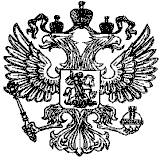 АДМИНИСТРАЦИЯ МУНИЦИПАЛЬНОГО ОБРАЗОВАНИЯ «ВОЛОДАРСКИЙ РАЙОН»КОМИССИЯ ПО ПРЕДУПРЕЖДЕНИЮ И ЛИКВИДАЦИИ ЧРЕЗВЫЧАЙНЫХ СИТУАЦИЙ И ОБЕСПЕЧЕНИЮ ПОЖАРНОЙ БЕЗОПАСНОСТИ __________________________________________________________________РЕШЕНИЕ № 7 КОМИССИИ ПО ПРЕДУПРЕЖДЕНИЮ И ЛИКВИДАЦИИ ЧРЕЗВЫЧАЙНЫХ СИТУАЦИЙ И ОБЕСПЕЧЕНИЮ ПОЖАРНОЙ БЕЗОПАСНОСТИ МУНИЦИПАЛЬНОГО ОБРАЗОВАНИЯ «ВОЛОДАРСКИЙ РАЙОН»«25 » февраля 2016 г.                                                                                                         п. Володарский« По предупреждению природных  пожаров на территории Володарского района».                              В целях подготовки населенных пунктов Володарского района к пожароопасному периоду 2016 года,  комиссия по чрезвычайным ситуациям  и пожарной безопасности  администрации МО «Володарский район». РЕШИЛА:1.Утвердить план противопожарных мероприятий по подготовке к пожароопасному периоду на территории Володарского района в 2016 году. (Приложение 1).2. Запретить выжигание травы на земельных участках, непосредственно примыкающих к лесам, защитным и озеленительным лесным насаждениям, запретить выжигание травы на землях лесного фонда (в том числе нелесных землях - полянах, сенокосах, прогалинах), а также разжигание костров на территории населенных пунктов, дачных, степных массивах и в лесонасаждениях.          Срок: постоянно.3. Началом весенне- летнего пожароопасного периода года считать 1 марта 2016 года.         Срок: с 1 марта 2016 г.  3. Главам муниципальных образований Володарского района:  3.1. Разработать и согласовать с ФГКУ «3-ОФПС по Астраханской области» (Гордиенко А. А.), систему мониторинга, доведения до районного Отряда Федеральной противопожарной службы информации о лесных и ландшафтных пожарах и принимаемых мерах по их ликвидации, ФИО телефон закрепленных наблюдателей за возникновением природных пожаров в каждом муниципальном образовании, об исполнении сообщить подробной справкой в КЧС и ПБ МО «Володарский район» в срок до 30.03.16 г. 3.2.  Принять меры по исполнению в полном объеме возложенных   законодательством (№ 69-ФЗ от 21.12.94г. «О пожарной безопасности», №123-ФЗ от 22.07.2008г. «Технический регламент о требованиях пожарной безопасности», № 131-ФЗ от 06.10.03г. "Об общих принципах организации местного самоуправления в РФ» полномочий  по обеспечению первичных мер  пожарной безопасности.           Срок: Постоянно.  3.3. Территорию муниципального образования, в том числе в пределах противопожарных расстояний между объектами  очистить от горючих отходов, мусора, травы и сухой растительности, камыша, ликвидировать несанкционированные свалки мусора. Полосы отвода автомобильных дорог очистить от сухостойных деревьев, кустарников, сухой травы, мусора.              Срок: до 30 марта 2016г.3.4. Выполнить по периметру опашку  населенных пунктов, дачных обществ, исключающую возможность переброса огня при лесных и степных пожарах, о принятых мерах сообщить в КЧС и ПБ МО «Володарский район» через ОНД по Володарскому району в срок до 30.03.16 г.             3.5. Организовать силами работников муниципальных образований, добровольных пожарных дружин и общественности патрулирование населенных пунктов и визуальное наблюдение, в том числе за прилегающей территорией с целью своевременного обнаружения загораний и принятию мер по их ликвидации. Закрепить за наблюдателями ответственность за оперативностью принимаемых решений. (Списки с указанием ФИО, номера телефона наблюдателей представить в ФГКУ «3-ОФПС по Астраханской области»             Срок: до 30 марта 2016г.3.6. Сформировать необходимые силы из числа добровольцев и средств пожаротушения для ликвидации природных пожаров. Обеспечить их готовность к реагированию.              Срок: до 30 марта 2016г.3.7. Организовать и провести сходы (собрания) с населением, с целью доведения до граждан района необходимости строгого соблюдения запрета на выжиг сухой травы и растительности, а также мерах административного и уголовного воздействия к лицам, совершивших поджог, копии протоколов представить в КЧС и ПБ МО «Володарский район».              Срок: Ежемесячно.3.8. Привести в исправное состояние источники наружного противопожарного водоснабжения, подъездные пути, обеспечить создание запасов воды для целей пожаротушения (наполнение пожарных резервуаров и водоемов, приемных (береговых) колодцев возле естественных водоисточников,  проверку имеющихся на территории районов водонапорных башен, обеспечить их техническую исправность для забора воды при тушении пожаров и т.д.) о принятых мерах сообщить в КЧС и ПБ МО «Володарский район» до 30.03.16 г.              3.10. Проинформировать руководителей крестьянских (фермерских) хозяйств, сельскохозяйственных производственных кооперативов и других организаций, расположенных на территории соответствующего муниципального образования. Копии информаций представить в КЧС и ПБ МО «Володарский район» до 30.03.16 г.               3.11. Обеспечить постоянное информирование населения о принимаемых мерах, оперативной обстановке  с пожарами,  необходимости соблюдения мер пожарной безопасности с использованием электронных и печатных средств массовой информации.                  Срок: Постоянно.               3.12. Организовать контроль ответственными землепользователями на подведомственных территориях за выжиганием сенокосных пастбищ.                  Срок: Постоянно.3.14. При возникновении условий к осложнению оперативной обстановки  с пожарами в обязательном порядке вводить особый противопожарный режим на территории соответствующего муниципального образования с разработкой дополнительных противопожарных мероприятий, в том числе с принятием решений об ограничении посещения лесов, участков с наличием  в период действия особого противопожарного режима.                 Срок исполнения: Постоянно.4. Руководителю ООО «Володарское» (Гусейнову М.Р.)            4.1 Организовать работы по обустройству (выкос и уборка травы, сухостойных деревьев) полос отчуждения вдоль автомобильных дорог общего пользования об исполнении доложить в КЧС и ПБ МО «Володарский район» в срок до 15.04.16 г.             5. Главам муниципальных образований, организациям и предприятиям, на землях, граничащих с Обжоровским и Трёхизбинским участками Астраханского государственного биосферного заповедника запретить в течение всего года выжигание травы, сельскохозяйственных палов и профилактических отжигов.Срок : 30.03.2016г.             6. Охотхозяйствам, расположенным на территории Володарского района, заказникам, арендаторам и другим организациям всех форм собственности принять все меры по снижению пожарной опасности на своих территориях:-Оборудовать и обозначить места для отдыха населения и туристов;-Назначить дежурство на пожароопасный период по предотвращению пожаров и организации тушения в случае их возникновения;-Усилить контроль за незаконным выжиганием тростниковой растительности, в том числе на сопредельной с ними территорией.Срок 30 марта 2016г.6.1.Руководителям баз отдыха, расположенных на территории района, АУ Астраханской области «Красноярский лесхоз» (Н.Ф. Разумова), Володарскому добровольному обществу охотников и рыболовов (В.И. Ерёменко) и другим организациям и предприятиям, всех форм собственности, а также арендаторам на землях, граничащих с территорией Обжоровского и Трёхизбинского участков Астраханского государственного заповедника, Иголкинскому, Карайскому охотхозяйствам, принять все меры по снижению пожарной опасности на своих территориях:-оборудовать и обозначить места для отдыха населения и туристов;-назначить дежурство на пожароопасный период по предотвращению пожаров и организации тушения пожаров на территориях принадлежащих организациям или предприятиям;-усилить контроль за незаконным выжиганием тростниковой растительности на своих территориях и не допускать пожар в целях предупреждения перебрасывания огня.- провести разъяснительную работу среди населения по запрету выжигания сухой травы, растительности, а также меры административной и уголовной ответственности к  лицам, совершивших поджог. О принятых мерах прошу проинформировать КЧС и ПБ МО «Володарский район» до 30.03.16 г. 7. ОМВД России по Володарскому району (Гайдидей Д. О.) оказывать содействие работникам государственной инспекции по охране заповедника в расследовании случаев лесных и растительных пожаров, выявлении и привлечении виновных к ответственности.7.1. Организовать силами участковых инспекторов полиции работу по мониторингу территории, выявлению поджигателей и привлечению их в соответствии с действующим законодательством к ответственности.        Срок: Ежемесячно.8. И.О. начальника отдела земельных, имущественных  отношений и жилищной политики администрации МО «Володарский район» (Джанаев Р.С.):8.1. Включить в договора с землепользователями мероприятия по предупреждению пала сухой растительности, а также создание минерализованных полос в целях предотвращения переброса огня. 8.2. Предусмотреть вопрос по расторжению договоров с землепользователями в случае несоблюдения требований пожарной безопасности.          Срок: С момента подписания настоящего решения. 9. Председателям колхозов, совхозов, рыбодобывающих предприятий:  9.1. Создать на каждом рыбопромысловом участке пожарную дружину.  9.3. Оборудовать участки пожарными мотопомпами, первичными средствами пожаротушения.9.4. Проинструктировать всех без исключения рыбаков мерам пожарной безопасности с записью и росписью в соответствующем журнале. 9.5. Организовать мониторинг прилегающей островной территории за соблюдением правил пожарной безопасности, в случае выявлении правонарушений информировать правоохранительные органы, либо МЧС по Володарскому району.9.6. Распорядительным документом запретить выжиг сухой растительности и камышовых зарослей. 9.7. Провести разъяснительную работу среди работников по запрету выжигания сухой травы, растительности, а также меры административной и уголовной ответственности к поджигателям. 9.8. Представить в адрес МЧС по Володарскому району списки ответственных за пожарную безопасность лиц с номерами телефонов.  9.10. Отчеты о проделанной работе предоставить в комиссию по ЧС и ПБ при администрации МО «Володарский район» через  отделение надзорной деятельности по Володарскому району: п. Володарский ул. Суворова, 10 тел. 9-16-57; факс 9-15-83; эл. почта: vologpn@mail.ru. В срок до 20 марта 2016 года.10.   ФГКУ «3 отряд ФПС по Астраханской области» (Гордиенко А. А.) 10.1. Принять меры по организации привлечения сил и средств противопожарной службы для ликвидации пожаров.11.  Редакции газеты «Заря Каспия» совместно  с  ФГКУ «3 отряд ФПС по Астраханской области»  оперативно освещать в средствах массовой информации материалы по вопросам обеспечения пожарной безопасности, в том числе доведение до населения правил поведения. 12. Контроль за исполнением настоящего решения оставляю за собой.13. Данное решение опубликовать в газете «Заря Каспия» и на официальном сайте администрации МО «Володарский район». Председатель КЧС и ПБ, зам главы администрации МО «Володарский район»                                       С. И. Магзанов   Старший секретарь комиссии                                                              Е. К. Нагметов